ANALISIS TINDAK TUTUR CAMPUR KODE DALAM NOVEL RANTAU 1 MUARA KARYA AHMAD FUADISKRIPSIOleh:RIZKA ANGGREININPM 171214076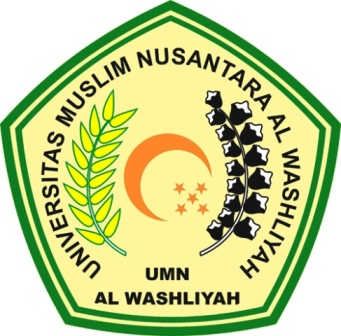 PROGRAM STUDI PENDIDIKAN BAHASA INDONESIAFAKULTAS KEGURUAN DAN ILMU PENDIDIKAN UNIVERSITAS MUSLIM NUSANTARA AL WASHLIYAH MEDAN 2021